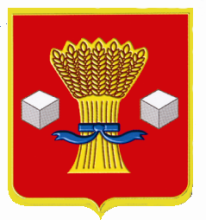 АдминистрацияСветлоярского муниципального района Волгоградской областиПОСТАНОВЛЕНИЕ30.01.2018			№ 120Об утверждении порядка учетанаймодателями заявлений граждано предоставлении жилых помещенийпо договорам социального найма жилых помещений жилищного фондасоциального использованияВ соответствии со ст. 16 Федерального закона от 06.10.2003 N 131-ФЗ "Об общих принципах организации местного самоуправления в Российской Федерации", частью 6 статьи 91.14 Жилищного кодекса Российской Федерации, руководствуясь Уставом Светлоярского муниципального района Волгоградской области,п о с т а н о в л я ю:1. Утвердить Порядок учета наймодателями заявлений граждан о предоставлении жилых помещений по договорам социального найма жилых помещений жилищного фонда социального использования.2. Отделу по муниципальной службе, общим и кадровым вопросам (Калинина Е.Ю.) разместить настоящее постановление на официальном сайте администрации Светлоярского муниципального района в сети Интернет.3. Настоящее постановление вступает в силу со дня его подписания.4. Контроль  над   исполнением  настоящего постановления возложить на заместителя главы Светлоярского муниципального района С.А.Звезденкова Глава  муниципального района						Т.В. РаспутинаИсп. Т.А.РяскинаУТВЕРЖДЕНпостановлением администрации Светлоярского муниципальногорайона»от           2018г №ПОРЯДОКучета наймодателями заявлений граждан о предоставлении жилых помещений по договорам социального найма жилых помещений жилищного фонда социального использования1. Настоящим нормативным актом устанавливаются порядок учета заявлений граждан о предоставлении жилых помещений по договорам найма жилых помещений жилищного фонда социального использования, если наймодателем  является администрация Светлоярского муниципального района.2. Наймодатель ведет учет заявлений о предоставлении жилых помещений по договорам найма жилых помещений жилищного фонда социального использования (далее - заявление), поданных гражданами, принятыми на учет граждан, нуждающихся в предоставлении жилых помещений по договорам найма жилых помещений жилищного фонда социального использования (далее, также - заявитель).3. Заявление подается по форме, приведенной в приложении № 1 к настоящему Порядку.4.Учет заявления, поданного лично, производится непосредственно при его подаче. В случае направления заявления почтовым отправлением, учет заявления производится в день получения наймодателем почтового отправления с заявлением.5. Заявление регистрируется в реестре граждан, подавших заявление о предоставлении жилых помещений по договорам найма жилых помещений жилищного фонда социального использования (приложение 2 к настоящему Порядку) в порядке, установленном для регистрации входящих документов с учетом положений настоящего Порядка.6. Заявителю в день подачи им заявления выдается расписка о получении и учете заявления по форме, приведенной в приложении 3 к настоящему Порядку. В случае направления заявления почтовым отправлением, расписка о получении и учете заявления отправляется наймодателем почтовым отправлением с уведомлением по указанному в заявлении адресу, не позднее трех рабочих дней с момента получения наймодателем почтового отправления с заявлением.7. Наймодатель вправе в течение одного месяца после дня учета заявления провести проверку:а) достоверности указанных в заявлении сведений;б) постановки заявителя на учет нуждающихся в предоставлении жилых помещений по договорам найма жилых помещений жилищного фонда социального использования;в) отсутствия подачи аналогичного заявления другим наймодателям жилых помещений жилищного фонда социального использования, в том числе в строящихся наемных домах социального использования на территории муниципального образования (при наличии других наймодателей).8. По результатам проведенной проверки наймодатель в течение 5 рабочих дней после дня окончания проверки направляет заявителю сообщение о результатах проверки. Сообщение направляется заявителю по указанному в заявлении адресу почтовым отправлением с описью вложения и уведомлением о вручении или вручается лично под роспись.9. В случае, если в результате проведенной проверки наймодатель выяснил, что содержащиеся в заявлении сведения недостоверны, наймодатель предлагает заявителю в указанном в пункте 8 настоящего Порядка сообщении в течение одного месяца представить новое заявление с достоверными  сведениями. В случае непредставления заявителем нового заявления в месячный срок либо в случае, если проверкой установлено, что имеются основания для отказа в приеме заявлений, предусмотренные частью 4 ст. 91.14 Жилищного кодекса Российской Федерации, запись в реестре об учете заявления погашается на основании письменного разрешения наймодателя.Приложение № 1к Порядку учета  наймодателямизаявлений граждан о предоставлениижилых помещений по договорам наймажилых помещений жилищного фондасоциального использованияФорма заявлениягражданина о предоставлении жилых помещений по договорам наймажилых помещений жилищного фонда социального использованияЗаявлениеПрошу предоставить мне жилое помещение по договору найма жилого помещения жилищного фонда социального использования.Я принят «___» _______ 20__ г. на учет нуждающихся в предоставлении жилого помещения по договору найма жилого помещения жилищного фонда социального использования решением ____________________________________________________________ (наименование органа, принявшего решение)№ _____ от «____»  ______________________ 20__ г.В жилом помещении предполагаю проживать один/с семьей (нужное подчеркнуть). Состав семьи ________человек(а):Я даю свое согласие на обработку наймодателем своих персональных данных, включая сбор, систематизацию, накопление, хранение, уточнение (обновление, изменение), использование, распространение (в том числе передачу), обезличивание, блокирование, уничтожение персональных данных, с целью выполнения всех действий, необходимых для учета данного заявления. (Ф.И.О. заявителя) ____________________________			 «______»  _____ 20 _____ г. (подпись)Приложение № 3к Порядку учета наймодателямизаявлений граждан о предоставлениижилых помещений по договорам наймажилых помещений жилищного фондасоциального использованияФорма распискио получении заявления о предоставлении жилого помещения по договору найма жилого помещения жилищного фонда социального использованияРаспискао получении и учете заявления о предоставлении жилого помещения по договору найма жилого помещения жилищного фонда социального использованияНастоящим удостоверяется, что заявитель ________________________________________________________________(Ф.И.О.)____________________________________________________________предоставил, а Наймодатель ______________________________________________________________(наименование наймодателя)получил «__» ________ 20__ г., заявление о предоставлении жилого помещений по договорам найма жилых помещений жилищного фонда социального использования и ему присвоен порядковый номер ______ в реестре граждан, подавших заявление о предоставлении жилых помещений по договорам найма жилых помещений жилищного фонда социального использования.Заявление принял ____________________________________________ (должность)___________________________________________________________________________ (ф.И.О. исполнителя, принявшего заявление)_________________________________   «______» ______________ 20 ____ года (подпись)МП№ п/пФамилия, имя, отчествоСтепень родстваЧисло, месяц, год рождения